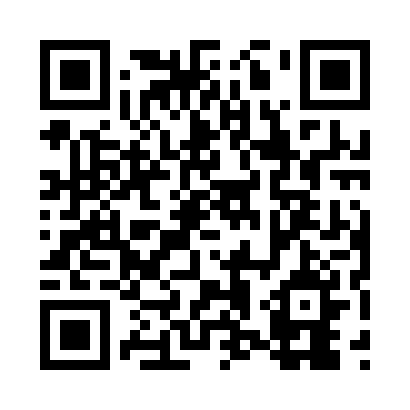 Prayer times for Baalborn, GermanyWed 1 May 2024 - Fri 31 May 2024High Latitude Method: Angle Based RulePrayer Calculation Method: Muslim World LeagueAsar Calculation Method: ShafiPrayer times provided by https://www.salahtimes.comDateDayFajrSunriseDhuhrAsrMaghribIsha1Wed3:496:061:265:278:4610:542Thu3:466:041:265:278:4810:573Fri3:436:021:255:288:4910:594Sat3:406:011:255:288:5111:025Sun3:375:591:255:298:5211:056Mon3:345:571:255:308:5411:077Tue3:315:561:255:308:5511:108Wed3:275:541:255:318:5711:139Thu3:245:531:255:318:5811:1510Fri3:215:511:255:329:0011:1811Sat3:185:501:255:329:0111:2112Sun3:155:481:255:339:0311:2413Mon3:125:471:255:339:0411:2714Tue3:095:451:255:349:0511:3015Wed3:095:441:255:359:0711:3316Thu3:085:431:255:359:0811:3417Fri3:085:411:255:369:0911:3418Sat3:075:401:255:369:1111:3519Sun3:075:391:255:379:1211:3620Mon3:065:381:255:379:1311:3621Tue3:065:371:255:389:1511:3722Wed3:065:351:255:389:1611:3723Thu3:055:341:255:399:1711:3824Fri3:055:331:265:399:1811:3925Sat3:055:321:265:409:1911:3926Sun3:045:311:265:409:2111:4027Mon3:045:301:265:409:2211:4028Tue3:045:301:265:419:2311:4129Wed3:035:291:265:419:2411:4130Thu3:035:281:265:429:2511:4231Fri3:035:271:265:429:2611:42